Glenwood School 2020-2021PreschoolStandard size backpackNap Mat (small pillow & light blanket)1-bottle-Elmer's Glue-All (not school glue)1 -lrg/jumbo size box of crayons2-glue sticks1-Age appropriate pair of scissorsChange of clothes to be kept at schoolall year in a zip lock bag (shirt, pants, socks, and underwear).KindergartenBackpack1 -School box (regular size)1 -12pk of #2 pencils1 -pink eraser1 -spiral notebook for science1 -24 pk regular crayons2 -glue sticks1-Elmer School Glue1 -pack construction paperScissorsChange of clothes to be kept at school  all year in a zip lock bag(shirt, pants, socks, and underwear).1st GradeBackpack2- 24 count crayon boxes2-24 count (Ticonderoga or USA Gold) pencils2 -bottles of white glue4 jumbo glue sticks1-pk. Crayola MarkersScissors-pointed1 -Wide Rule notebook1 -pack writing erasers3 -laminated folders with pockets     (1 blue, 1 black, 1 choice)2nd GradeBackpack5-Spiral notebooks3-24 Count #2 (USA Gold or                Ticonderoga) pencils1 -pkg colored printer paper2-Big erasers4 -Glue sticks3 -pocket folders with Brads1 -24pk Regular Size crayonsPointed scissors3rd GradeBackpackSchool box2 -folders with pockets1-box of crayons1-24 pk pencils (USA Gold or            30 Ticonderoga)2 -pink erasers3 -spiral notebooks1 -7.625oz bottle white glue2 -glue sticksScissors$4.00 for Recorder in MUSIC4th Grade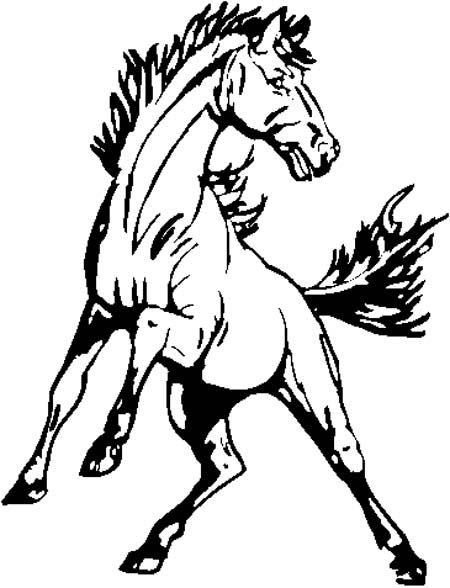 Backpack1-pkg #2 Ticonderoga pencils$4.00 for Recorder in Music (NEW STUDENTS ONLY)1pkg glue sticks for ART ROOM5th GradeBackpack3 -either 10 or 12pk PencilsErasers Crayons, Markers, or Colored Pencils3 -70pg Spiral notebooksGlue5 -Folders w/pockets & brads 1 –pkg. loose leaf Paper1-Wet Wipes container6th – 8th GradeBackpack6th-8th ELA-Reading (Mrs. Bradshaw)1 -1 ½ -2” Binder (3 Ring)5 –Tab dividersELA-Writing/Grammar (Mrs.Finley)1-1 ½ “ binder with pockets5 – binder tab dividers3 –hole punched, 2 pocket folders2 –loose leaf paperRed pensSocial Studies (Ms.Frazier)1-3 Ring BinderComp. Study Skills (Ms.Frazier)1-3 Ring BinderMath (Ms.Larsen)1-1 1/2" Binder1-pkg 5-tab dividers1-pkg loose leaf notebook paper1-pkg pencilsScience (Mrs. Kaufman) 3 – Highlighters2 –Pkgs. loose leaf paper1-1 ½ “ binder with pockets1-pkg  8 -tab dividers1-pkg markers or colored pencils1-pkg glue sticks1-pkg #2 pencils6th-8th Art1-pkg Crayola MarkersCrayola watercolor  tray6th Music1 -highlighter1 - Small white three ring binder1 -pkg. pencils7th-8th Ukulele Class1 -pkg. pencils1 -1” three ring binder7th-8th Choir 1 -highlighter1 -Small Black 3 ring binder2 -pencils to stay in Music room